Comprehension 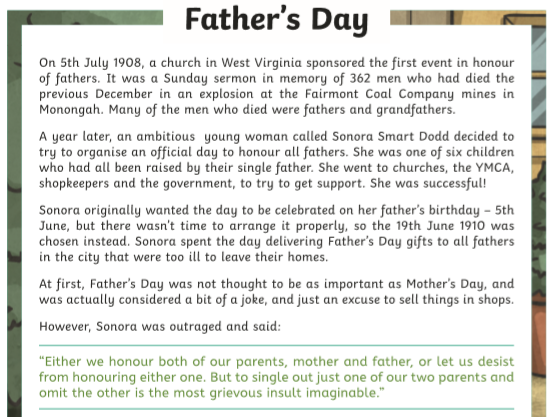 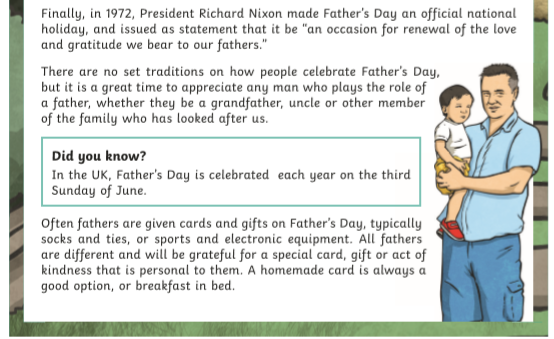 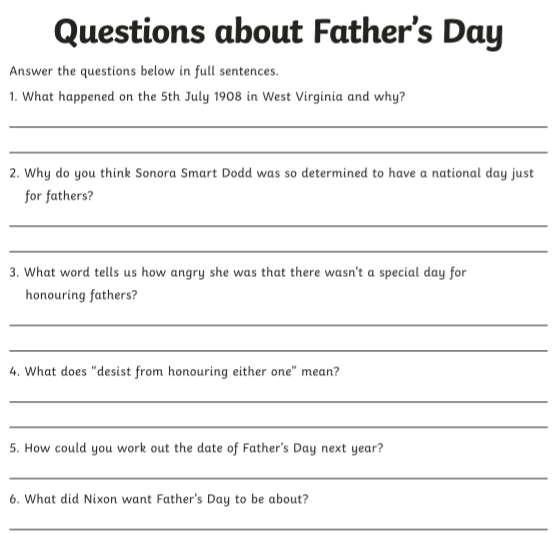 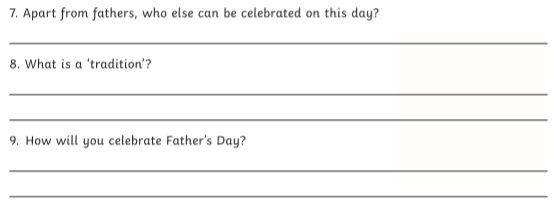 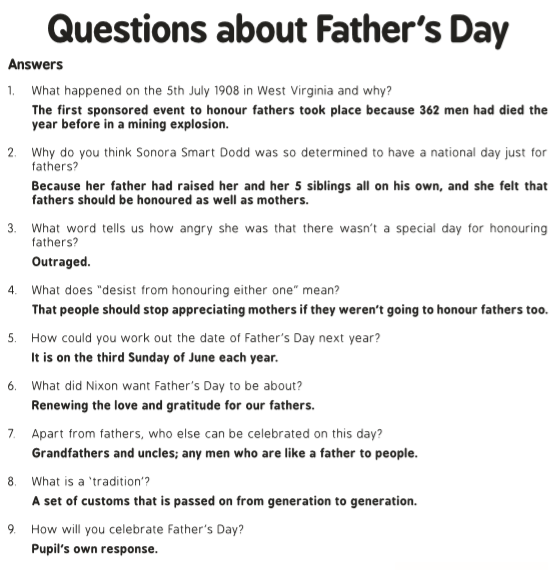 